Publicado en Barcelona el 19/10/2016 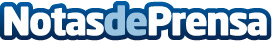 Las empresas que transportan mercancías peligrosas están obligadas a contar con un Consejero de SeguridadTodas las empresas que realicen actividades con mercancías peligrosas están obligadas a cumplir en ADR y nombrar como mínimo a un Consejero de Seguridad. En España, tanto la figura del Consejero de Seguridad como la normativa ADR, viene recogida  en el reglamento RD 97/2014

Datos de contacto: Laura Fernández PachecoDepartamento de prensa de Publielevator936 33 80 16Nota de prensa publicada en: https://www.notasdeprensa.es/las-empresas-que-transportan-mercancias Categorias: Nacional Cataluña Logística Ciberseguridad Otras Industrias http://www.notasdeprensa.es